            ANEXO II. SOLICITUD DE TRASLADO Fecha: 00 de xxxxxxx de 2022 MDIS. LIDUVINA RODRÍGUEZ CORTÉSJEFA DE LA DIVISIÓN DE ESTUDIOS PROFESIONALES DEL ITS DE JESÚS CARRANZAPRESENTE La que suscribe C. Xxxxxx Xxxx Xxxxx estudiante del xxxxxx semestre con numero de control xxxxxxx de la Carrera de Ingeniería en Xxxxxxxxxxx del plan de estudios XXXX, solicito de la manera más atenta hacer las gestiones necesarias ante el Instituto Tecnológico Xxxxx Xxxxx, para proceder a realizar mi traslado a la carrera de Ingeniería en Xxxxxx con plan de estudios XXXX debido a (motivos). Esperando una respuesta favorable a mi petición, me despido de usted agradeciendo la atención al presente. 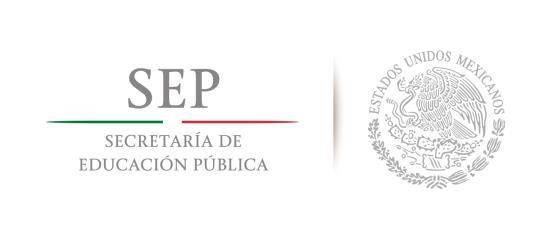 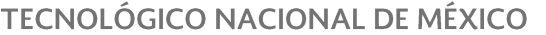 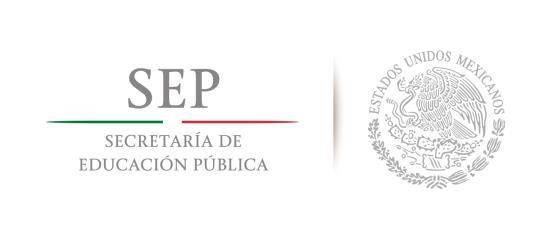 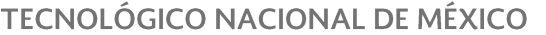 ATENTAMENTE Xxxxx Xxxx Xxxxxxxx Nombre y firma del estudiante MDIS. Liduvina Rodríguez Cortés Vo. Bo. Jefa de la División De Estudios Profesionales c.c.p. Jefe(a) del Departamento de Servicios Escolares o su equivalente en los Institutos Tecnológicos Descentralizados.c.c.p. Estudiante. 